IntroductionIn order to produce the Big Mac or any other product, we must use the 7 Technological resources. How would McDonald’s use each of the technological resources to produce the Big Mac? EquipmentEngineering notebookPencilProcedureFor each resource, list five examples of how it would be used to produce the Big Mac. Think outside of the “hamburger” box!ConclusionPick any other technological system that you are familiar with and list the 7 resources used in that system.Name a technological system that doesn’t use one or more of the technological resources. Explain your reasoning.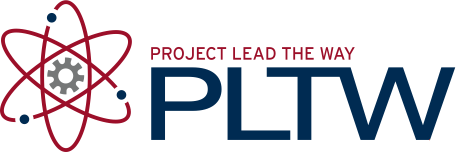 Activity 2.3.1 “Beef” Up Your Technological Resources Understanding	Time:1. ______________________________2. ______________________________3. ______________________________4. ______________________________5.   _____________________________Capital:1. _______________________________2. ________________________________3. ________________________________4. ________________________________5.   _______________________________Energy:1. ______________________________2. ______________________________3. ______________________________4. ______________________________5.   _____________________________Materials:1. ______________________________2. ______________________________3. ______________________________4. ______________________________5.   _____________________________Information:1. ______________________________2. ______________________________3. ______________________________4. ______________________________5.   _____________________________People:1. ______________________________2. ______________________________3. ______________________________4. ______________________________5.   _____________________________Tools and Machines:1. ______________________________2. ______________________________3. ______________________________4. ______________________________5.   _____________________________